FINDE DEIN TIER1. Schreibe die Namen dieser Tiere unter ihre Bilder!FUCHS, LÖWE, HASE, LAMM, TIGER, AFFE, BÄR, ESEL2. Finde die Namen von drei anderen Tieren im Wörterbuch! Schreibe sie unter ihre Bilder!3. Wähle eines der Wörter, um di Sätze zu beenden!Banane, Streifen, gefährlich, schnell, HonigLöwen sind .............................Bären mögen ............................Affen essen .......................Tiger haben ..........................Hasen rennen ..........................4. Schreibe einen ähnlichen Satz über Füchse, Esel und Lämmer!Füchse ..........................................................Esel ..........................................................Lämmer .........................................................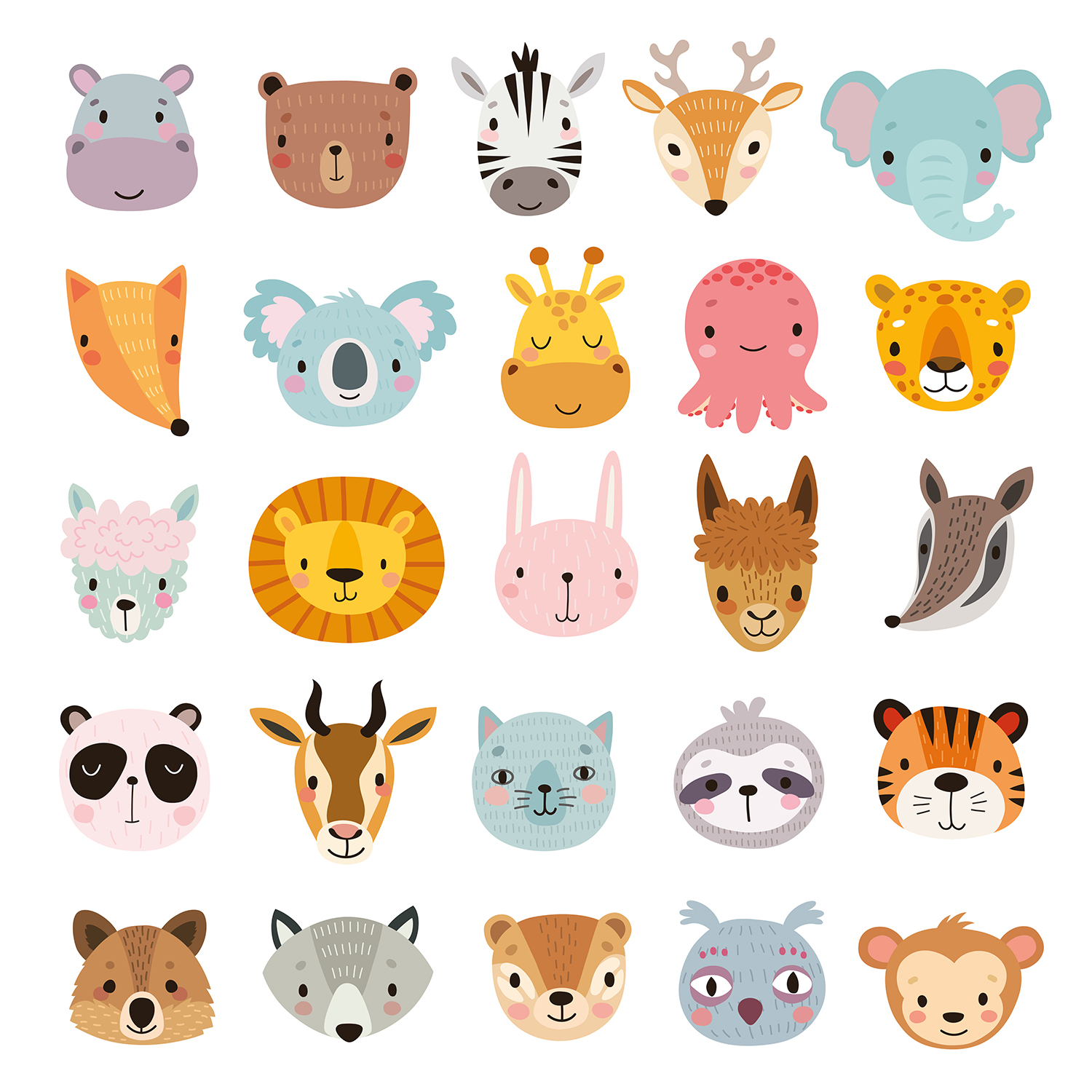 